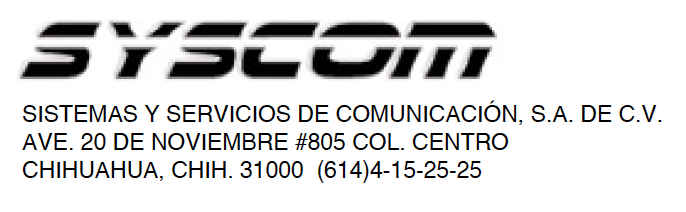 Lea el manual de instrucciones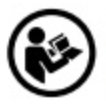 Nombre de producto: Pantalla de navegación serie GO7 XSRMarca: SIMRADModelo: GO7 XSR (000-14448-001)Características eléctricas nominales
Entrada: 10-17 Vcc 12 WSalida: N/AIndicaciones de conexión para su adecuado funcionamiento en términos técnicos (guía rápida)¡PRECAUCION! Advertencia.- Este equipos genera, utiliza y puede radiar cierta energía de radiofrecuencia, si no se instala de acuerdo al manual de instalación puede causar interferencia en otros dispositivos dentro de la embarcación. Si esto sucede es necesario consultar el manual de instalación general para solucionar el problema.IMPORTANTES INSTRUCCIONES DE SEGURIDAD Por favor lea este manual antes de instalar esta pantalla.Se recomienda se utilicen los accesorios de instalación suministrados para su correcta instalación y funcionamiento. Ejemplo: fusible de protección, bracket, cable de alimentación, etc… Para conexión y desconexión de equipos a la red de alimentación siempre apague o desconecte la fuente alimentación de dicha red.Utilice las herramientas adecuadas y la platilla con las medidas de instalación incluida en el equipo.CONEXION Y OPERACION ¡ADVERTENCIA! Alimente el equipo dentro del rango de voltaje de 10 a 17 Vcc. El alimentar la red a un voltaje mayor puede dañar los equipos conectados. Para reducir el riesgo de descarga eléctrica, desconecte las fuentes antes de realizar cualquier mantenimiento o limpieza.